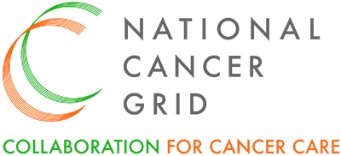 OCT- DEC 2023   OCT- DEC 2023   OCT- DEC 2023   OCT- DEC 2023   OCT- DEC 2023   OCT- DEC 2023   October 2023October 2023October 2023October 2023October 2023October 2023October 2023October 2023MondayTuesdayTuesdayWednesdayThursdayFridaySaturdaySunday123345679.30am-10.30am-Head & Neck11 am-12noon-Gastrointestinal891010111213149.30 am-10.30am-Breast11 am-12 noon-Bone & soft tissue151617171819202109.30 am – 10.30 am Gynecology 11.00 AM –12.00 amPediatric Hematolymphoid & solid tumor22232424252627289.30am-10.30am- Urology11am - 12 noon-Neuro Oncology29303131November 2023November 2023November 2023November 2023November 2023November 2023November 2023November 2023MondayTuesdayTuesdayWednesdayThursdayFridaySaturdaySunday12349.30am-10.30am-Adult Hematolymphoid11 am-12 noon-Breast56778910119.30am-10.30am-Thoracic11am-12noon- Gastrointestinal 12131414151617189.30am-10.30am-Urology11am-12noon- Head & neck192021212223242510.00 am-12PM-Pediatric Solid tumors & hematolymphoid262728282930December 2023December 2023December 2023December 2023December 2023December 2023December 2023December 2023MondayTuesdayTuesdayWednesdayThursdayFridaySaturdaySunday129.30am-10.30am-Bone & soft tissue11 am-12noon-Neuro-Oncology345567899.30am-10.30am-Thoracic11am-12noon-Gynecology10111212131415169.30am-10.30am- Adult hematolymphoid11am-12noon- Head & neck171819192021222310 am-12noon-Pediatric hematolymphoid & solid tumor24252626272829309.30am-10.30am- Breast11am-12noon-Gynecology31